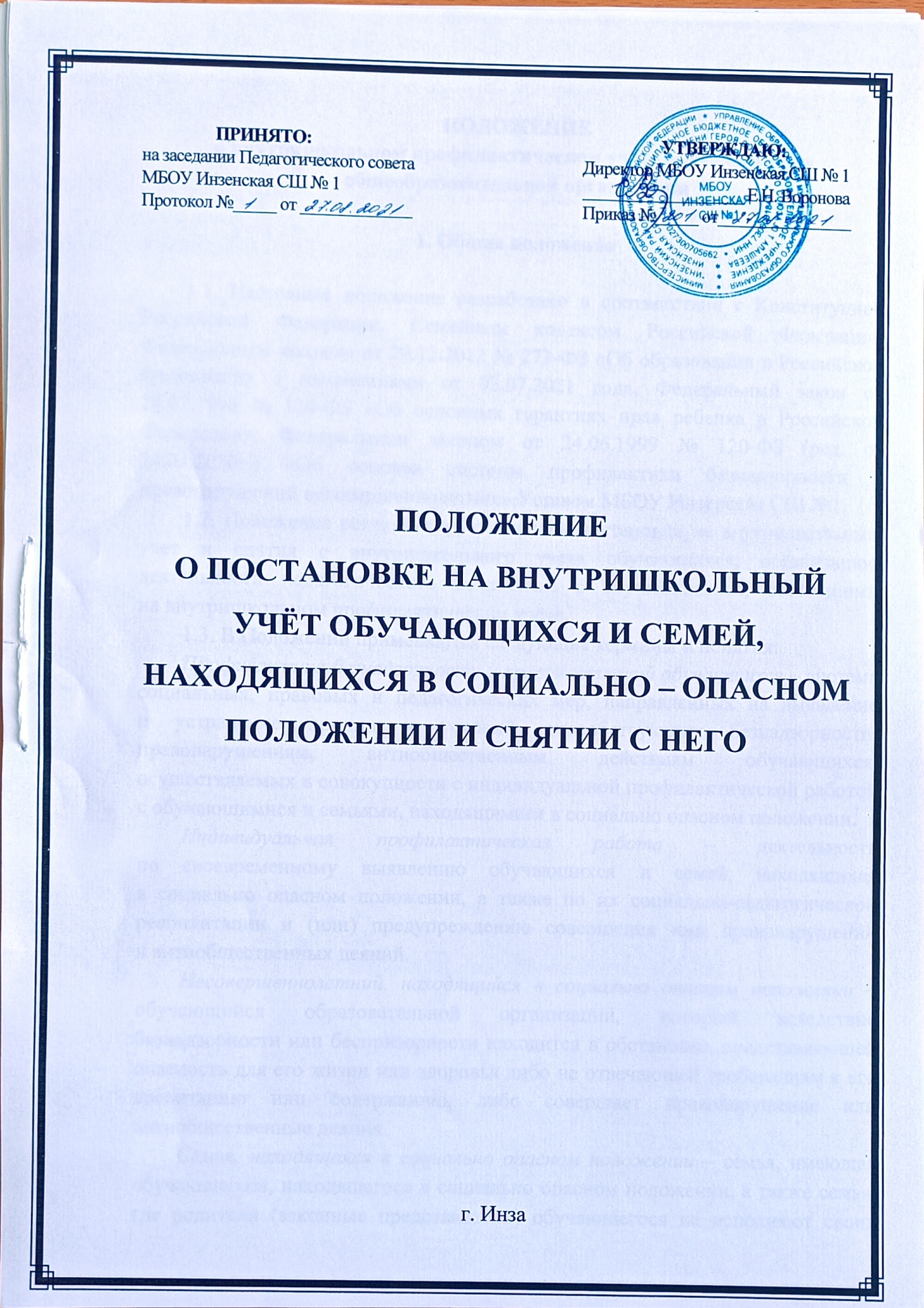 ПОЛОЖЕНИЕо внутришкольном профилактическом учёте обучающихся в общеобразовательной организации1. Общие положения1.1. Настоящее положение разработано в соответствии с Конституцией Российской Федерации, Семейным кодексом Российской Федерации, Федеральным законом от 29.12.2012 № 273-ФЗ «Об образовании в Российской Федерации» с изменениями от 02.07.2021 года, Федеральный закон от 24.07.1998 № 124-ФЗ «Об основных гарантиях прав ребенка в Российской Федерации», Федеральным законом от 24.06.1999 № 120-ФЗ (ред. от 24.04.2020г.) «Об основах системы профилактики безнадзорности и правонарушений несовершеннолетних»,Уставом МБОУ Инзенская СШ №1.1.2. Положение регламентирует порядок постановки на внутришкольный учет и снятия с внутришкольного учета обучающихся, организацию деятельности педагогического коллектива с обучающимися, состоящими 
на внутришкольном профилактическом учёте. 1.3. В Положении применяются следующие термины и понятия: Профилактика безнадзорности и правонарушений обучающихся – система социальных, правовых и педагогических мер, направленных на выявление 
и устранение причин и условий, способствующих безнадзорности, правонарушениям, антиобщественным действиям обучающихся, осуществляемых в совокупности с индивидуальной профилактической работой с обучающимися и семьями, находящимися в социально опасном положении. Индивидуальная профилактическая работа – деятельность 
по своевременному выявлению обучающихся и семей, находящихся 
в социально опасном положении, а также по их социально-педагогической реабилитации и (или) предупреждению совершения ими правонарушений 
и антиобщественных деяний. Несовершеннолетний, находящийся в социально опасном положении – обучающийся образовательной организации, который вследствие безнадзорности или беспризорности находится в обстановке, представляющей опасность для его жизни или здоровья либо не отвечающей требованиям к его воспитанию или содержанию, либо совершает правонарушение или антиобщественные деяния. Семья, находящаяся в социально опасном положении – семья, имеющая обучающегося, находящегося в социально опасном положении, а также семья, где родители (законные представители) обучающегося не исполняют своих обязанностей по его воспитанию, обучению и (или) содержанию и (или) отрицательно влияют на его поведение либо жестоко обращаются с ним. Дети, находящиеся в трудной жизненной ситуации - дети, оставшиеся без попечения родителей; дети-инвалиды; дети с ограниченными возможностями здоровья, то есть имеющие недостатки в физическом и (или) психическом развитии; дети - жертвы вооруженных и межнациональных конфликтов, экологических и техногенных катастроф, стихийных бедствий; дети из семей беженцев и вынужденных переселенцев; дети, оказавшиеся в экстремальных условиях; дети - жертвы насилия; дети, отбывающие наказание в виде лишения свободы в воспитательных колониях; дети, находящиеся  в образовательных организациях для обучающихся с девиантным (общественно опасным) поведением, нуждающихся в особых условиях воспитания, обучения 
и требующих специального педагогического подхода (специальных учебно-воспитательных учреждениях открытого и закрытого типа); дети, проживающие в малоимущих семьях; дети с отклонениями в поведении; дети, жизнедеятельность которых объективно нарушена в результате сложившихся обстоятельств и которые не могут преодолеть данные обстоятельства самостоятельно или с помощью семьи. 2. Основные цели и задачи2.1. Внутришкольный профилактический учёт ведётся с целью ранней профилактики школьной дезадаптации, девиантного поведения обучающихся, усиления социальной и правовой защиты обучающихся в МБОУ Инзенская СШ №1.2.2. Настоящее положение разработано в целях улучшения качества профилактической работы, усиления социальной и правовой защиты обучающихся.2.3. Основные задачи: предупреждение безнадзорности, правонарушений и других негативных проявлений в среде обучающихся; обеспечение защиты прав и законных интересов несовершеннолетних;своевременное выявление детей, находящихся в социально-опасном положении или группе риска, а также устранение причин и условий, способствующих безнадзорности и правонарушениям обучающихся;оказание социально-психологической и педагогической помощи несовершеннолетним с отклонениями в поведении и имеющим проблемы 
в обучении;профилактика систематических пропусков занятий и непосещения обучающимися образовательной организации без уважительной причины;оказание помощи семьям в обучении и воспитании детей.3. Основания для постановки 
на внутришкольный профилактический  учёт3.1. Постановка на внутришкольный учёт носит профилактический характер и является основанием для организации индивидуальной профилактической работы:3.1.1. Не посещающие и систематически пропускающие занятия в МБОУ Инзенская СШ №1 (В соответствии с Распоряжение «Об утверждении порядка взаимодействия органов системы профилактики безнадзорности и правонарушений несовершеннолетних по работе с несовершеннолетними обучающимися, не посещающими и систематически пропускающими занятия в общеобразовательных организациях, расположенных на территории Ульяновской области»).3.1.2. Неуспевающие по учебным предметам количество более чем 60% учебных предметов. 3.1.3. Систематически нарушающие дисциплину, проявляющие элементы асоциального и девиантного поведения (допускающие сквернословие, порча школьного имущества, драки, нарушающие права других) и нарушающие устав общеобразовательной организации.3.1.4. Систематическое нарушение правил внутреннего распорядка учащихся. 3.1.5. Причисляющие себя к неформальным объединениям и организациям антиобщественной направленности.3.1.6. Употребляющие психоактивные и токсические вещества, спиртные напитки, табачные изделия, жевательные смеси и другие никотиносодержащие вещества.3.1.7. Состоящие на учёте в другой образовательной организации, в которой обучался ранее.4. Организация деятельности по постановке на внутришкольный учет или снятию с учета4.1. Решение о постановке на внутришкольный учет или снятии с учета принимается на заседании Совета профилактики. Родители (законные представители) обучающегося и обучающийся приглашаются на заседание уведомлением (Приложение 6).4.2. Постановка или снятие с внутришкольного учета осуществляется 
по ходатайству классным руководителем или администрацией образовательной организации (Приложение 5).4.3. Для постановки несовершеннолетнего на внутришкольный учет секретарю Совета профилактики за три дня до заседания представляются следующие документы: -характеристика несовершеннолетнего; -акт обследования жилищно-бытовых условий ребенка (по необходимости); -справка о профилактической работе с несовершеннолетним и его родителями (законными представителями), подготовленная классным руководителем;-заявление родителей или иных законных представителей несовершеннолетнего об оказании им помощи (по необходимости).4.4. На заседании Совета профилактики обсуждается и утверждается план индивидуальной профилактической работы с несовершеннолетним 
и его родителями (законными представителями), определяются сроки выполнения намеченных мероприятий и ответственные лица.4.5. Классный руководитель доводит решение до сведения родителей (законных представителей). Если родители (законные представители) не присутствовали на заседании в протоколе Совета профилактики указывается причина отсутствия.5. Основания для снятия с внутришкольного профилактического учёта5.1. Основаниями для снятия обучающихся с внутришкольного профилактического учёта являются:5.1.1. Наблюдения положительной динамики при проведении индивидуальной профилактической работы (минимум 2 месяца)5.1.2. Окончание обучения в образовательной организации.5.1.3. Перевод в другую образовательную организацию в связи со сменой места жительства.5.1.4. Устранение причин и условий, способствовавших постановке 
на внутришкольный учет.5.1.5. Другие объективные причины.Для снятия несовершеннолетнего с внутришкольного учета классным руководителем или администрацией образовательной организации в Совет профилактики представляется информация о выполнении плана индивидуальной профилактической работы с несовершеннолетним и его родителями (законными представителями) с обязательными результатами работы и предложениями по дальнейшему сопровождению.6. Ответственность и контроль за ведением внутришкольного профилактического учёта6.1. Ответственность за организацию и ведение внутришкольного профилактического учёта, оформление соответствующей документации, 
а также за взаимодействие с другими органами и учреждениями системы профилактики безнадзорности и правонарушений несовершеннолетних возлагается приказом директора образовательной организации на заместителя директора по воспитательной работе.Заместитель директора по воспитательной работе:-оказывает организационно-методическую помощь классным руководителям в работе с обучающимися, состоящими на внутришкольном профилактическом учёте;-осуществляет анализ условий причин негативных проявлений среди обучающихся и определяет меры по их устранению;-ведет банк данных обучающихся, состоящих на внуришкольном учёте, 
на учёте в подразделениях по делам несовершеннолетних органов внутренних дел; -готовит соответствующую информацию о деятельности образовательной организации по профилактике безнадзорности и правонарушений обучающихся.6.2. Заместитель директора школы по воспитательной работе ведёт журналы учёта обучающихся и семей, состоящих на внутришкольном учёте, на учёте в комиссии по делам несовершеннолетних и защите их прав, инспекции по делам несовершеннолетних отдела внутренних дел.6.3. Заместитель директора школы по воспитательной работе проводит сверку списков обучающихся и семей, состоящих на внутришкольном учёте, на учёте в инспекции по делам несовершеннолетних отдела внутренних дел на 5 сентября, 01 января.7. Порядок проведения индивидуальной профилактической работыИндивидуальная профилактическая работа в отношении несовершеннолетних проводится в сроки необходимые для оказания социальной и иной помощи несовершеннолетним, или до устранения причин 
и условий, способствовавших безнадзорности, беспризорности, правонарушениям или антиобщественным действиям несовершеннолетних, или наступления других обстоятельств, предусмотренных законодательством Российской Федерации. Сроки постановки учащихся на внутришкольный учёт и проведения индивидуальной профилактической работы должны составлять не менее 3 месяцев.Классный руководитель совместно с заместителем директора 
по воспитательной работе разрабатывают план индивидуальной профилактической работы с данным несовершеннолетним (Приложение 3).На учащегося заводится карточка индивидуального изучения и учета подростка (Приложение 2). Карточка ведется классным руководителем совместно с заместителем директора по воспитательной работе по необходимости с привлечением других служб, в чьи обязанности входит работа с данной категорией несовершеннолетних.Классный руководитель проводит профилактическую работу и контроль за учебной и внеурочной деятельностью несовершеннолетнего. Результаты заносит в учетную карту на страницу, отведенную для фиксации работы 
с данным несовершеннолетним. Заместитель директора по воспитательной работе проводит анализ профилактической работы с несовершеннолетними, стоящими на внутришкольном учете.Обо всех результатах контроля за несовершеннолетним (пропуски уроков, нарушения дисциплины) родители ставятся в известность классным руководителем. Если пропуски занятий, плохая подготовка к ним становятся систематическими, родители с несовершеннолетним вызываются на заседание Совета по профилактике, где рассматриваются вопросы:-о невыполнении родителями обязанностей по обучению и воспитанию несовершеннолетнего;- об уклонении несовершеннолетнего от обучения (прогулы, невыполнение домашних заданий, не работал на уроках).Если в результате проведения профилактической работы 
с несовершеннолетним классным руководителем делается вывод 
о необходимости особой психологической помощи подростку, МБОУ Инзенская СШ №1  обращается с запросом о помощи несовершеннолетнему в органы системы профилактики.Если родители отказываются от помощи, предлагаемой образовательной организацией, сами не занимаются проблемами ребенка, администрация образовательной организации выносит решение о ходатайстве для принятия мер к родителям в Комиссию по делам несовершеннолетних муниципального образования.К ходатайству прикладывается пакет документов:-характеристика на обучающегося;-психолого-педагогическая характеристика на обучающегося;-копия акта обследования жилищно-бытовых условий обучающегося;-копии решений заседаний Совета профилактики;-аналитическая справка о проведённой индивидуальной профилактической работе с обучающимся и его семьей; В некоторых случаях на Совете профилактики может быть вручена благодарность родителям за своевременную поддержку и помощь педагогическому коллективу в выработке совместных действий, необходимых для помощи несовершеннолетнему в преодолении им возникших трудностей. _______________________Приложение № 1ПРЕДСТАВЛЕНИЕО ПОСТАНОВКЕ НА ВНУТРИШКОЛЬНЫЙ УЧЕТФамилия ______________ Имя _____________ Отчество ___________________обучающегося __________ класса _____________ год рождения ____________За ___________________________________________________________________________________________________________________________________________________________________________________________________________________________________________________________________________________________________________________________________________а также по представлению ___________________________________________                                                                (ПДН ОВД, КДН, органов социальной защиты, опеки (попечительства)               __________________________________________________________________считаем необходимым _______________________________________________ 		                                                                         (Ф.И.О.)обучающегося ____ класса  поставить  на  внутришкольный  учет.Заместитель директора по воспитательной работе ____________________Социальный педагог _______________________________________________Классный руководитель ____________________________________________"___" ____________ 20___г.Приложение № 2УЧЕТНАЯ КАРТОЧКА ОБУЧАЮЩЕГОСЯ,СОСТОЯЩЕГО НА ВНУТРИШКОЛЬНОМ УЧЕТЕ1. Школа __________________________________________________________2. Класс ___________________________________________________________3. Фамилия ________________ Имя _____________ Отчество _____________4. Дата рождения ___________________________________________________ 5. Место фактического проживания (почтовый адрес) __________________________________________________________________________________________________________________________________________________________________________________________________________________________5. Место регистрации _______________________________________________6. Социальный статус семьи: _________________________________________                                                                      (полноценная, многодетная, одинокая мать/отец, малообеспеченная, опекунская)7. Сведения о родителях:Мать: Фамилия ______________ Имя ______________ Отчество ________________Место работы ______________________________________________________Отец: Фамилия ______________ Имя ______________ Отчество ________________Место работы ______________________________________________________Опекун (попечитель): Фамилия ______________ Имя ______________ Отчество ________________Место работы ______________________________________________________8. В семье также проживают _________________________________________                                                                             (братья, сестры, бабушка, дедушка и т.д.)__________________________________________________________________________________________________________________________________________________________________________________________________________________________________________________________________________________________________________________________________________9. Состоит на учете _________________________________________________                                                 (ПДН ОВД, КДН, причины, дата постановки)10. Основания и дата постановки на внутришкольный учет _______________________________________________________________________________________________________________________________________________________________________________________________________________________________________________________________________________________(причины, по представлению, дата решения Совета профилактики)11. Снят с внутришкольного учета __________________________________________________________________________________________________________________________________________________________________________________________________________________________________________(основание, по представлению, дата решения Совета профилактики)Краткая характеристика обучающегося (уровень обученности, сведения   
о   причинах   постановки   на внутришкольный  учет,  круг  общения,  характер  взаимоотношений в семье,  со  сверстниками,  взрослыми, вредные  привычки, интересы, увлечения и др.)__________________________________________________________________________________________________________________________________________________________________________________________________________________________________________________________________________________________________________________________________________________________________________________________________________________________________________________________________________________________________________________________________________________________________________________________________________________________________________________________________________________________________________________________________________________________________________________________________________________________________________________________________________________________________________________________________________________________________________________________________________________________________________________________Заместитель директора по воспитательной работе ____________________Социальный педагог _______________________________________________Классный руководитель ____________________________________________"__" __________ 20___ г.Приложение № 3УтверждаюЗаместитель директора по воспитательной работе полное наименование ОО__________________"__" ________ 20__г.ПЛАНиндивидуальной профилактической работыс обучающимся (ейся) «_____» класса ________________________________________________________________________________________(название образовательной организации)Социальный педагог ___________________________________________________Классный руководитель ________________________________________________"__" __________ 20___ г.Приложение № 4Карта индивидуального психолого-педагогического и профилактического сопровождения обучающегося, состоящего на внутришкольном учетеФамилия _________________ Имя ________________ Отчество ____________________Класс _____________________________________________________________________Причина постановки на внутришкольный учет ____________________________________________________________________________________________________________________________________________________________________________________Основания и дата снятия с учета несовершеннолетней _________________________________________________________________________________________________Социальный педагог _______________________________________________________Классный руководитель ____________________________________________________"__" __________ 20___ г.Приложение № 5ХОДАТАЙСТВО о снятии с внутришкольного учетаФамилия _______________ Имя ______________ Отчество _______________ обучающегося ________________ класса ___________ год рождения _______состоящего на внутришкольном учете _________________________________                                                                                                                   (дата постановки, основание, причины)_________________________________________________________________В ходе проведения воспитательно-профилактических мероприятий с учетом мнения  ___________________________________________________________(ПДН ОВД, КДН, органов социальной защиты, опеки и попечительства)считаем необходимым _______________________________________________                                                                  (ФИО)обучающегося ____________________ класса с внутришкольного учета снять.Заместитель директора по воспитательной работе ____________________Социальный педагог _______________________________________________Классный руководитель ____________________________________________"__" __________ 20___ г.Приложение № 6НАИМЕНОВАНИЕ ОБРАЗОВАТЕЛЬНОЙ ОРГАНИЗАЦИИУВЕДОМЛЕНИЕУважаемые ________________________________________________________________________________________________________________________________________Администрация образовательной организации сообщает вам, что вы и ваш сын (дочь) ___________________________________ученик(ца) ___________класса вызываетесь «______» ______________ 20____г. в _____ ч. _____ мин. в кабинет директора на заседание Совета по профилактике Председатель Совета по профилактике: директор ___________________/ ФИО/Секретарь Совета по профилактике: соц. педагог ___________________/ ФИО/----------------------------------------------------------------(линия отрыва)------------Уведомление о вызове на Совет по профилактике правонарушений несовершеннолетнихполучила____________________________________________________________                                                    (подпись) (расшифровка подписи)__________________(число, месяц, год)Примечание.Уважаемые родители! Ознакомившись с уведомлением и подписавшись, необходимо нижнюю часть (после линии отрыва) передать в школу классному руководителю или социальному педагогу.В Совет по профилактикенаименование образовательной организации№Основные виды деятельностиСрокОтветственныеВзаимодействие со специалистами и другими педагогами ОО (социальный педагог, психолог, воспитатель)Взаимодействие со специалистами и другими педагогами ОО (социальный педагог, психолог, воспитатель)Взаимодействие со специалистами и другими педагогами ОО (социальный педагог, психолог, воспитатель)Взаимодействие со специалистами и другими педагогами ОО (социальный педагог, психолог, воспитатель)Учебно-воспитательная деятельность (учителя-предметники, педагоги дополнительного образования)Учебно-воспитательная деятельность (учителя-предметники, педагоги дополнительного образования)Учебно-воспитательная деятельность (учителя-предметники, педагоги дополнительного образования)Учебно-воспитательная деятельность (учителя-предметники, педагоги дополнительного образования)Работа с семьейРабота с семьейРабота с семьейРабота с семьейСовместная деятельность со специалистами других учреждений и служб профилактики Совместная деятельность со специалистами других учреждений и служб профилактики Совместная деятельность со специалистами других учреждений и служб профилактики Совместная деятельность со специалистами других учреждений и служб профилактики ДатаПроведенная работа Исполнитель Подпись В Совет по профилактикенаименование образовательной организацииВ Совет по профилактикенаименование образовательной организации